INDICAÇÃO Nº 6070/2017Sugere ao Poder Executivo Municipal de Santa Bárbara d’Oeste e ao DAE (Departamento de Água e Esgoto), reparo em tampa de PV localizada na Rua Francisco Galdino Serio, próximo aos números 130 e 142 ao lado da rotatória da Rua Limeira. Excelentíssimo Senhor Prefeito Municipal, Nos termos do Art. 108 do Regimento Interno desta Casa de Leis, dirijo-me a Vossa Excelência para sugerir que, por intermédio do Setor competente, seja realizado reparo em tampa de PV localizada na Rua Francisco Galdino Serio ao lado da rotatória da Rua Limeira, neste município. Justificativa:Munícipes procuraram este vereador buscando por providências no sentido de proceder com o conserto em um buraco localizado na tampa do posto de visita do DAE, haja vista que coloca em risco os motoristas e motociclistas que por ali transitam, além de estar solta, fazendo muito barulho e incomodando os moradores do local. Ressalto que já houve acidentes na via e o problema permanece há mais de três meses. Palácio 15 de Junho - Plenário Dr. Tancredo Neves, 21 de julho de 2017.Antonio Carlos RibeiroCarlão Motorista-vereador-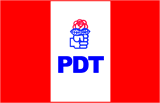 